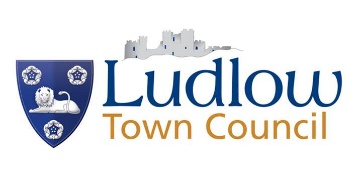 LUDLOW TOWN COUNCILA G E N D A
REPRESENTATIONAL COMMITTEE
To: All Members of the Council, Unitary Councillors; PressContact: Gina Wilding, Town Clerk
Ludlow Town Council, The Guildhall
Mill Street, Ludlow, SY8 1AZ01584 871970
townclerk@ludlow.gov.ukDispatch date: Thursday 31st August 2023You are summoned to attend a meeting of Representational Committee at 
The Guildhall, Mill Street, Ludlow SY8 1RZ  on Tuesday 5th September 2023 at 7pm  
Gina Wilding
Gina WildingTown Clerk
K e y   A g e n d a   I t e m s:PLANNING APPLICATIONSTRAFFIC MANAGEMENT & ROAD CLOSURESPublic Open Session (15 minutes in total) – Members of the public are invited to make representations to the Committee on any matters relating to the work of the Committee.  The maximum time allotted per person is three minutes.
 HEALTH AND SAFETY 	The fire exit can be found to the left outside the Council Chamber and via the front door. The fire assembly point is on the pavement opposite the Guildhall. For fire safety purposes all Councillors should sign the attendance book and members of the public should sign the attendance sheet. RECORDING OF MEETINGS 
Under the Openness of Local Government Regulations 2014, recording and broadcast including blogging, tweeting and other social media is permitted during public session of Council meetings.   
The act of recording and broadcasting must not interfere with the meeting.      3.     Apologies
   To receive apologies from committee members.   
  4.	 Declarations of Interests   
	To receive members’ declarations of interests for: 
a) Disclosable Pecuniary Interest b) Declaration of conflicts of Interestc) Declarations of personal interestMembers are reminded that they must not participate in the discussion or voting on any matter in which they have a Disclosable Pecuniary Interest and should leave the room prior to the commencement of the debate.5.    Public Open Session (15 minutes) Members of the public are invited to make representations to the Committee on any matters relating to the work of the Committee.  The maximum time allotted per person is three minutes.  The maximum time for this session if there are multiple speakers is 15 minutes.   The public may not speak during the rest of the meeting.     6.	LUDLOW UNITARY COUNCILLORS SESSION	  Ludlow’s Unitary Councillors are invited to provide a short update on Shropshire                Council matters relating to Ludlow.    7.     MINUTES   To approve as a correct record and sign the minutes of the Representational               Committee meeting held on 1st August 2023        8.	 ITEMS TO ACTION To note the items to action of the Representational Committee on 1st August  2023.    9.	SHROPSHIRE COUNCIL DECISIONS PENDING           To note the following pending decisions.10.	SHROPSHIRE COUNCIL DECISIONS	To note the following decisions.11.	PLANNING APPLICATIONS       To consider and comment on all validated planning applications. For full details of validated applications, please follow the link below and search Ludlow Town Council  https://pa.shropshire.gov.uk/online-applications/search.do?action=weeklyList&searchType=Application 12.	ROAD CLOSURE/TRAFFIC MANAGEMENT   To consider the road closures and traffic management listed below and online. Road closures can be viewed at:  https://roadworks.org/  or https://one.network/  13. 	BUILDINGS BUILDING LAND AND TREES		                                       13                                              To consider recent updates and / or provide information.14.	IMPROVING ACCESSIBILITY AT LUDLOW STATION                                        14
To consider the information provided by Network Rail.  15.	GOVERNMENT PLANNING REFORM CONSULTATIONS                                   15	To note the consultations.23/02486/FUL42 Jockey Field, Ludlow, Shropshire, SY8 1PUErection of rear single storey extension23/02718/FUL  46 Bull Ring, Ludlow, Shropshire, SY8 1ABChange of use of upper floors of retail premises to form two apartments, including internal alterations to a listed building23/02719/LBC  46 Bull Ring, Ludlow, Shropshire, SY8 1ABChange of use of upper floors of retail premises to form two apartments, including internal alterations to a Grade II listed building23/03099/FULLock-Up Garage No.8, Quarry Gardens, Ludlow, Shropshire, SY8 1F.Proposed Extension to an existing lock-up garage23/03149/TCALudlow Castle , Castle Square, Ludlow, Shropshire, SY8 1AY.Works to a number of trees (see schedule) within Ludlow Conservation Area23/02700/TCA38 Linney, Ludlow, Shropshire, SY8 1GE1no Ornamental Cherry within Ludlow Conservation Area22/03998/VRA106  Land On The East Side Of Ludlow County Primary School, Clee View, LudlowVariation of the Section 106 Legal ObligationPursuant to planning permission 15/00071/FUL to remove the affordable housing contribution in its entirety23/01974/LBC27 Broad Street, Ludlow, Shropshire, SY8 1NJInstallation of 2No. solar thermal collectors to the roof valley on the main building affecting a Grade II* Listed Building23/02474/COUFlat 1, 22 Corve Street, Ludlow, Shropshire, SY8 1DA.Change of use to storage23/02783/FUL  11 Dodmore Lane, Ludlow, Shropshire, SY8 2NNInstallation of a Dalkin Altherma air source heat pump on rear elevationGRANTED23/02759/LBC  3 Bell Lane, Ludlow, Shropshire, SY8 1BNWorks to facilitate the replacement of 4 softwood single glazed windows with like for like windows affecting a Grade II Listed BuildingGRANTED 23/02760/LBC  21 Brand Lane, Ludlow, Shropshire, SY8 1NNWorks to facilitate the replacement of 3No windows and ground floor window repair affecting a Grade II Listed BuildingGRANTED23/02731/FUL  3 Lower Galdeford, Ludlow, Shropshire, SY8 1RNConversion of former shop to residential unit and associated worksREFUSE23/02675/LBC1 Bell Lane, Ludlow, Shropshire, SY8 1BNReplace French doors and frame, replace and lower sill of sitting room window, part remove stud partition in bedroom, install new wood burner and stainless steel flue (painted black above roof) install new Velux roof window to bedroom affecting a Grade II Listed BuildingGRANTED23/02943/LBC4 Friars Walk, Ludlow, Shropshire, SY8 1NTLike-for-like replacement of six-panel front door affecting a Grade II Listed BuildingGRANTED23/03435/TCA  Mill House, Lower Mill Street, Ludlow, Shropshire, SY8 1BHTo reduce 1no. Hawthorn by 30 percent and to crown lift 1no. Sweet Chestnut, 1no. Oak, 1no. Sycamore and 1no. Tulip tree by 6-7ft within Ludlow Conservation Areahttp://pa.shropshire.gov.uk/online-applications/applicationDetails.do?activeTab=summary&keyVal=RYVC01TD0OE0023/03393/TCA  St Laurences Church, Church Walk, Ludlow, Shropshire, SY8 1ALTo prune 3no. Yews (Y1, Y5, Y6) (as per schedule and photographs) within Ludlow Conservation Areahttp://pa.shropshire.gov.uk/online-applications/applicationDetails.do?activeTab=summary&keyVal=RYQ4YQTDJ1F0023/03361/TCA  145 Corve Street, Ludlow, Shropshire, SY8 2PGReduce back lower branches by 25-30% of 1no Magnolia within Ludlow Conservation Areahttp://pa.shropshire.gov.uk/online-applications/applicationDetails.do?activeTab=summary&keyVal=RYMFFFTDIZI0023/03522/TCA  Wigley Field Allotments, Halton Lane, Ludlow, Shropshire, SY8 2JETo pollard at approx. 3metres 1no. White Willow (T0150) within Ludlow Conservation Areahttp://pa.shropshire.gov.uk/online-applications/applicationDetails.do?activeTab=summary&keyVal=RZ4YHHTDJ8K0023/02715/FUL  Castle Lodge Buttery , Castle Square, Ludlow, Shropshire, SY8 1AYInstallation of a 'bird-beak' flue (to replace existing trickle fan)http://pa.shropshire.gov.uk/online-applications/applicationDetails.do?activeTab=summary&keyVal=RWO22STDHZX0023/03504/LBC  Hope House Childrens Hospice, 17 King Street, Ludlow, Shropshire, SY8 1AQInstallation of replacement signage, a discrete CCTV camera (infra-red) to either side, repaint entrance door in same shade of burgundy, addition of dummy alarm box to left hand elevation, insertion of concertina grill inside shop affecting a Grade II Listed Buildinghttp://pa.shropshire.gov.uk/online-applications/applicationDetails.do?activeTab=summary&keyVal=RZ48OXTD0BN0023/03391/LBC  Chimney Pots , Church Street, Ludlow, Shropshire, SY8 1AWReplace existing windows to North (2 sash and one half moon) and East side 3 sash) of the buildinghttp://pa.shropshire.gov.uk/online-applications/applicationDetails.do?activeTab=summary&keyVal=RYQ4XQTDJ1B0023/03583/FUL  39 Bringewood Rise, Ludlow, Shropshire, SY8 2NBConversion of integral garage to residential use to include extensionhttp://pa.shropshire.gov.uk/online-applications/applicationDetails.do?activeTab=summary&keyVal=RZE7OGTDJC70023/03571/FUL  Ludlow Rugby Football Club, Ludlow Rugby Club, Linney, Ludlow, Shropshire, SY8 1EEApplication under Section 73A of the Town and Country Planning Act 1990 for change of use from agricultural to community recreation (Use class F2(c)) with occasional vehicle parking (resubmission)http://pa.shropshire.gov.uk/online-applications/applicationDetails.do?activeTab=summary&keyVal=RZE7GXTDJBJ0023/03631/FUL10-12 Castle Street, Ludlow, Shropshire, SY8 1AT, Installation of four wall mounted lights and re-decoration of building frontagehttp://pa.shropshire.gov.uk/online-applications/applicationDetails.do?activeTab=summary&keyVal=RZJRGHTDJEW0023/03616/LBC  10-12 Castle Street, Ludlow, Shropshire, SY8 1ATWorks to Listed Building to facilitate the re-decoration of building frontage, installation of four wall mounted lights and display of various signagehttp://pa.shropshire.gov.uk/online-applications/applicationDetails.do?activeTab=summary&keyVal=RZHX30TDJE70023/03632/ADV10-12 Castle Street, Ludlow, Shropshire, SY8 1AT, Display of fascia sign, externally illuminated logo sign and projecting sign, post mounted menu case and internally illuminated wall mounted menu casehttp://pa.shropshire.gov.uk/online-applications/applicationDetails.do?activeTab=summary&keyVal=RZJRGHTDJEX0023/03739/TCA  Gardeners Cottage, 11 Lower Mill Street, Ludlow, Shropshire, SY8 1BHFell 1no Silver Birch within Ludlow Conservation Areahttp://pa.shropshire.gov.uk/online-applications/applicationDetails.do?activeTab=summary&keyVal=RZYGRGTD0GI0023/03686/FULLudlow Hospital , Gravel Hill, Ludlow, Shropshire, SY8 1QX.Extension to the existing reception area with internal alterations.http://pa.shropshire.gov.uk/online-applications/applicationDetails.do?activeTab=summary&keyVal=RZT0STTDJIC0023/03806/TCABroadgate Mews, Lower Broad Street, Ludlow, Shropshire, SY8 1PH.Crown reduce by approx. 3m, crown lift by 1-2m, thin and deadwood 1no Yew within Ludlow Conservation Areahttp://pa.shropshire.gov.uk/online-applications/applicationDetails.do?activeTab=summary&keyVal=S07XQTTD0GI0023/03735/VARBeech House , 41 New Road, Ludlow, Shropshire, SY8 2NY.Variation of Condition 2 (approved plans) of Application Reference Number: 21/04581/FUL  Date of Decision: 25/01/2022 Minor amendments to approved Plot 3. First floor footprint increased to facilitate a full two-storey dwelling with 4no. bedrooms.http://pa.shropshire.gov.uk/online-applications/applicationDetails.do?activeTab=summary&keyVal=RZWVMITDJL700DateLocationTraffic ManagementCompany Work Description28 Aug - 30 AugHigh StreetRoadworks, delayslikelyShropshireCouncilThermal patchingrepairs29 Aug - 31 AugCastle StreetSomeCarriagewayincursionShropshireCouncil Thermal patchingremedials6 Sep 09:30 - 12:30TemesideRoad closureNational GridUtility Repair andMaintenance Works18 Sep - 30 SepFootpath Mill Street To Dinham-LudlowClosure in forceAll the timeNationalGridFootway closureClosure-NationalGrid-1 joint hole intarmac footway forcable overlay,substation works Inconjunction withHM7362401067 A-B11 Oct 08:00 -17:00TemesideRoad closure withDiversionSevernTrent WaterTraffic restrictions23 Oct - 27 Oct09:30-15:00Linney, LudlowClosure will be inplace 24/7 whilstworking times will beShropshire CouncilDrainage CrossingMembershipCouncillors Ginger (Chairman), Childs, Gill, Jones, Lyle O’Neill, Parry, Pote, Tapley, Thompson, B. Waite, and S.Waite (Vice).The next meeting of members of Representational Committeewill be held on 3rd October 2023